Бекетовов ауыл советы                                                      Совет сельского поселения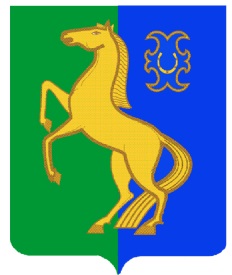    ауыл билəмəhе советы                                                         Бекетовский сельсоветмуниципаль районының                                                     муниципального районаЙəрмəĸəй  районы                                                           Ермекеевский районБашkортостан Республиĸаhы                                            Республики Башкортостан               ҠАРАР                                        № 21.5                                      РЕШЕНИЕ       18 ноябрь 2021 й.                                                                         18 ноября 2021 г.«О проекте  бюджета сельского поселенияБекетовский сельсовет муниципального района Ермекеевский район Республики Башкортостан на 2022 год  и на плановый период 2023 и 2024 годов»Совет сельского поселения Бекетовский сельсовет муниципального  района Ермекеевский район   Республики Башкортостан  РЕШИЛ:1. Утвердить основные характеристики бюджета сельского поселения Бекетовский сельсовет муниципального района Ермекеевский район  Республики Башкортостан (далее бюджет сельского поселения) на 2022 год:прогнозируемый общий объем доходов бюджета сельского поселения в сумме 4 092 600,00 рублей;  общий объем расходов бюджета сельского поселения в сумме 4 092 600,00 рублей;дефицит и профицит бюджета сельского поселения не прогнозируется.2.Утвердить основные характеристики бюджета сельского поселения на плановый  период 2023 и 2024 годов:прогнозируемый общий  объем доходов бюджета сельского поселения на 2023 год в сумме 3 595 800,00 рублей и на 2024 год в сумме 3 595 800,00 рублей;общий объем расходов бюджета сельского поселения на 2023 год в сумме 3 595 800,00 рублей, в том числе условно утвержденные расходы 72 500,00 рублей и на 2024 год в сумме 3 595 800,00 рублей, в том числе  условно утвержденные расходы  145 100,00 рублей;дефицит и профицит бюджета сельского поселения не прогнозируется.3. Установить поступления доходов в бюджет сельского поселения Бекетовский  сельсовет муниципального района Ермекеевский район Республики Башкортостан:1)  на 2022 год согласно приложению 1 к настоящему Решению;2) на плановый период 2023 и 2024 годов согласно приложению 2  к настоящему  Решению.4. Установить, что при зачислении в бюджет сельского поселения безвозмездных поступлений в виде добровольных взносов (пожертвований) юридических и физических лиц для казенного учреждения, находящегося в ведении соответствующего главного распределителя средств бюджета сельского поселения, на сумму указанных поступлений увеличиваются бюджетные ассигнования соответствующему главному распорядителю средств бюджета сельского поселения для последующего доведения в установленном порядке до указанного казенного учреждения лимитов бюджетных обязательств для осуществления расходов, соответствующих целям, на достижение которых предоставлены добровольные взносы (пожертвования).5. Установить объем межбюджетных трансфертов, получаемых из бюджета муниципального района  на 2022  год в сумме 1 059 600,00рублей, в том числе:- субвенция на осуществление первичного воинского учета на территориях, где отсутствуют военные комиссариаты в сумме  97 600,00 рублей;- иные межбюджетные трансферты на финансирование мероприятий по благоустройству территорий населенных пунктов, коммунальному хозяйству, обеспечению мер пожарной безопасности, осуществлению дорожной деятельности и охране окружающей среды в границах сельских поселений – 500 000,00 рублей;- межбюджетные трансферты, передаваемые бюджетам сельских поселений из бюджетов муниципальных районов на осуществление части полномочий по решению вопросов местного значения в соответствии с заключенными соглашениями – 462 000,00 рублей.На 2023  год объем межбюджетных трансфертов, получаемых из бюджета муниципального района составляет 562 800,00 рублей, в том числе:- субвенция на осуществление первичного воинского учета на территориях, где отсутствуют военные комиссариаты в сумме 100 800,00 рублей;- межбюджетные трансферты, передаваемые бюджетам сельских поселений из бюджетов муниципальных районов на осуществление части полномочий по решению вопросов местного значения в соответствии с заключенными соглашениями – 462 000,00 рублей.На 2024  год объем межбюджетных трансфертов, получаемых из бюджета муниципального района составляет 562 800,00 рублей, в том числе:- субвенция на осуществление первичного воинского учета на территориях, где отсутствуют военные комиссариаты в сумме  100 800,00рублей;- межбюджетные трансферты, передаваемые бюджетам сельских поселений из бюджетов муниципальных районов на осуществление части полномочий по решению вопросов местного значения в соответствии с заключенными соглашениями – 462 000,00 рублей.6. Утвердить в пределах общего объема расходов бюджета сельского поселения, установленного пунктом 1 настоящего Решения, распределение бюджетных ассигнований сельского поселения по разделам, подразделам, целевым статьям и видам расходов классификации расходов бюджета:1) на 2022 год и  на плановый период 2023 – 2024 годов согласно приложению № 3 к настоящему Решению.2) по целевым статьям (муниципальным программам и непрограммным направлениям деятельности), группам видов расходов классификации расходов бюджетов:-  на 2022 год  на плановый период 2023 и 2024 годов согласно приложению  № 4 к настоящему Решению;7.Утвердить ведомственную структуру расходов бюджета сельского поселения:1) на 2022 год  и  на плановый период 2023 год и 2024 годов согласно приложению  № 5 к настоящему Решению.8.Установить,  что решения  и  иные  нормативные  правовые  акты сельского поселения, предусматривающие принятие новых видов расходных обязательств или увеличение бюджетных ассигнований на исполнение существующих видов расходных обязательств сверх утвержденных в бюджете на 2022 год и на плановый период 2023 и 2024 годов, а также сокращающие его доходную базу, подлежат исполнению в 2022 году при изыскании дополнительных источников доходов бюджета сельского поселения и (или) сокращении расходов по конкретным статьям расходов бюджета сельского поселения, при условии внесения соответствующих изменений в настоящее Решение.Проекты решений и иных нормативных правовых актов сельского поселения, требующие введения новых расходных обязательств сверх  утвержденных в бюджете, либо сокращающие его доходную базу, подлежат исполнению в 2022 году   и    плановом периоде 2023 и 2024 годов, либо при изыскании дополнительных источников доходов бюджета сельского поселения и (или) сокращении бюджетных ассигнований по конкретным статьям расходов бюджета, при условии внесения соответствующих изменений в настоящее Решение.Администрация сельского поселения не вправе принимать в 2022-2024 годах решения, приводящие к увеличению численности муниципальных служащих, работников органа местного самоуправления.9. Установить, что средства, поступающие во временное распоряжение получателей средств бюджета  сельского поселения Бекетовский  сельсовет муниципального района Ермекеевский район, учитываются на счете, открытом администрации сельского поселения Бекетовский сельсовет муниципального района Ермекеевский район в кредитной организации с учетом положений бюджетного законодательства Российской Федерации и Республики Башкортостан с отражением указанных операций на лицевых счетах, открытых получателям средств бюджета сельского поселения в финансовом органе муниципального образования в порядке, установленном решениями органа местного самоуправления.10. Установить, что заключение и оплата муниципальных контрактов (договоров) получателями бюджетных средств, исполнение которых осуществляется за счет средств бюджета сельского поселения, производятся в пределах доведенных им по кодам бюджетной классификации расходов бюджетов лимитов бюджетных обязательств и с учетом принятых и неисполненных обязательств.Принятые получателями бюджетных средств обязательства, вытекающие из муниципальных контрактов (договоров), исполнение которых осуществляется за счет средств бюджета сельского поселения, сверх доведенных им лимитов бюджетных обязательств, не подлежат оплате за счет средств бюджета сельского поселения на 2022 год и плановый период 2023 – 2024 годов.Установить, что получатель средств бюджета сельского поселения при заключении муниципальных контрактов (договоров) на поставку товаров (работ, услуг) вправе предусматривать авансовые платежи:- в размере 100 процентов суммы муниципального контракта (договора) – по муниципальным контрактам (договорам) о предоставлении услуг связи, приобретении печатных изданий,  обучении на курсах повышения квалификации, приобретении горюче-смазочных материалов, авиа - и железнодорожных билетов, путевок на санаторно-курортное лечение, по контрактам (договорам) обязательного страхования гражданской ответственности владельцев транспортных средств, а также по контрактам (договорам) о приобретении технически сложного и учебного  оборудования, производимого ограниченным числом поставщиков (производителей) по заключению соответствующего получателя средств бюджета;- в размере 30 процентов суммы муниципального контракта (договора), если иное не предусмотрено нормативными правовыми актами Российской Федерации и Республики Башкортостан, решениями органов местного самоуправления муниципального района и сельского поселения по остальным муниципальным контрактам (договорам).11. Установить в соответствии с пунктом 3 статьи 217 Бюджетного кодекса Российской Федерации следующие основания для внесения в ходе исполнения настоящего Решения изменений в показатели бюджета муниципального района по решениям администрации сельского поселения, связанные с особенностями исполнения бюджета и (или) перераспределения бюджетных ассигнований между главными распорядителями бюджетных средств:1) использование в ходе исполнения бюджета сельского поселения экономии по отдельным разделам, подразделам, целевым статьям, видам расходов и статьям операций сектора государственного управления классификации расходов бюджетов;2) использование остатков средств бюджета сельского поселения на 1 января 2022 года;3) в иных случаях, установленных бюджетным законодательством.12. Установить, что резервный фонд Администрации сельского поселения Бекетовский сельсовет муниципального района Ермекеевский район Республики Башкортостан на 2022 год составляет в сумме   10 000,00  рублей, на 2023 год в сумме 10 000,00 рублей и на 2024 год в сумме 10 000,00 рублей.13. Администрации сельского поселения установить контроль за исполнением  бюджета сельского поселения на 2022 год, полным поступлением платежей и налогов в бюджет, целевым и эффективным использованием бюджетных средств.14. Предложить председателю Совета сельского поселения и поручить Администрации сельского поселения привести свои нормативные правовые акты в соответствие с настоящим Решением.15. Данное решение вступает в силу с 1 января 2022 года и действует по 31 декабря 2022 года и подлежит обнародованию после его подписания в установленном порядке.                 Глава сельского поселения                Бекетовский сельсовет                                             З.З. Исламова                                                             Объемдоходов бюджета сельского поселения Бекетовский сельсовет муниципального района Ермекеевский район Республики Башкортостан на 2022 год                                                                                                                                        (в рублях)Объемдоходов бюджета сельского поселения Бекетовский сельсовет муниципального района Ермекеевский район Республики Башкортостан на плановый период 2023 и 2024  годов                                                                                                                                        (в рублях)Распределение расходов бюджета  сельского поселения Бекетовский сельсовет муниципального района Ермекеевский район Республики Башкортостан на 2022 год и на плановый период 2023 и 2024 годов  по разделам, подразделам, целевым статьям и видам расходов функциональной классификации расходов бюджетов Российской Федерации                                                                                                                   (рублей)Распределение бюджетных ассигнований бюджета сельского поселения Бекетовский сельсовет муниципального районаЕрмекеевский район Республики Башкортостан на 2022 год и на плановый период 2023 и 2024 годов по целевым статьям (муниципальным программам и непрограммным  направлениям деятельности), группам расходов классификации расходов бюджетов                                                                                                                                      (рублей)Ведомственная структура расходов бюджета сельского поселения Бекетовский сельсовет муниципального районаЕрмекеевский район Республики Башкортостан на 2022 год и на плановый период 2023 и 2024 годов                                                                                                                                      (рублей)Приложение  № 1                                                                        к   решению Совета сельского поселения Бекетовский сельсовет муниципального района Ермекеевский район РеспубликиБашкортостан  «О бюджете сельского поселения Бекетовский сельсовет муниципального района Ермекеевский район Республики Башкортостан  на 2022 год и на плановый период 2023 и 2024 годов» от «____» декабря 2021 года №____Код вида, подвида доходов бюджетаНаименованиеСуммаКод вида, подвида доходов бюджетаНаименованиеСуммаКод вида, подвида доходов бюджетаНаименованиеСумма1 00 00000 00 0000 000   НАЛОГОВЫЕ И НЕНАЛОГОВЫЕ ДОХОДЫ552 000,001 01 00000 00 0000 000НАЛОГИ НА ПРИБЫЛЬ, ДОХОДЫ39 200,001 01 02000 01 0000 110Налог на доходы физических лиц39 200,001 01 02010 01 0000 110Налог на доходы физических лиц с доходов, источником которых является налоговый агент, за исключением доходов, в отношении которых исчисление и уплата налога осуществляются в соответствии со статьями 227, 227.1 и 228 Налогового кодекса Российской Федерации39 200,001 06 00000 00 0000 000НАЛОГИ НА ИМУЩЕСТВО347 500,001 06 01000 00 0000 000Налог на имущество физических лиц97 000,001 06 01030 10 0000 110Налог на имущество физических лиц, взимаемый по ставкам, применяемым к объектам налогообложения, расположенным в границах сельских поселений97 000,001 06 06000 00 0000 110Земельный налог250 500,001 06 06033 10 0000 110Земельный налог с организаций, обладающих земельным участком, расположенным в границах сельских поселений170 500,001 06 06043 10 0000 110Земельный налог с физических лиц, обладающих земельным участком, расположенным в границах сельских поселений80 000,001 08 00000 00 0000 000ГОСУДАРСТВЕННАЯ ПОШЛИНА5 200,001 08 04000 01 0000 110Государственная пошлина за совершение нотариальных действий (за исключением действий, совершаемых консульскими учреждениями Российской Федерации) 5 200,001 08 04020 01 0000 110Государственная пошлина за совершение нотариальных действий должностными лицами органов местного самоуправления, уполномоченными в соответствии с законодательными актами Российской Федерации на совершение нотариальных действий5 200,001 11 00000 00 0000 000ДОХОДЫ ОТ ИСПОЛЬЗОВАНИЯ ИМУЩЕСТВА, НАХОДЯЩЕГОСЯ В ГОСУДАРСТВЕННОЙ И МУНИЦИПАЛЬНОЙ СОБСТВЕННОСТИ160 000,001 11 05070 00 0000 120Доходы от сдачи в аренду имущества, составляющего государственную (муниципальную) казну (за исключением земельных участков)160 000,001 11 05075 10 0000 120Доходы от сдачи в аренду имущества, составляющего казну сельских поселений (за исключением земельных участков)160 000,001 13 00000 00 0000 000ДОХОДЫ ОТ ОКАЗАНИЯ ПЛАТНЫХ УСЛУГ И КОМПЕНСАЦИИ ЗАТРАТ ГОСУДАРСТВА100,001 13 01990 00 0000 130Прочие доходы от оказания платных услуг (работ)100,001 13 01995 10 0000 130Прочие доходы от оказания платных услуг (работ) получателями средств бюджетов сельских поселений100,002 00 00000 00 0000 000БЕЗВОЗМЕЗДНЫЕ ПОСТУПЛЕНИЯ  3 540 600,002 02 16001 10 0000 150Дотации бюджетам сельских поселений на выравнивание бюджетной обеспеченности из бюджетов муниципальных районов  2 481 000,002 02 35118 10 0000 150Субвенции бюджетам сельских поселений на осуществление первичного воинского учета на территориях, где отсутствуют военные комиссариаты    97 600,002 02 40014 10 0000 150Межбюджетные трансферты, передаваемые бюджетам сельских поселений из бюджетов муниципальных районов на осуществление части полномочий по решению вопросов местного значения в соответствии с заключенными соглашениями   462 000,002 02 49999 10 7404 150Прочие межбюджетные трансферты, передаваемые бюджетам сельских поселений (мероприятия по благоустройству территорий населенных пунктов, коммунальному хозяйству, обеспечению мер пожарной безопасности и охране окружающей среды в границах сельских поселений)    500 000,00       ИТОГО4 092 600,00Приложение  № 2                                                                        к   решению Совета сельского поселения Бекетовский сельсовет муниципального района Ермекеевский район РеспубликиБашкортостан  года «О бюджете сельского поселения Бекетовский сельсовет муниципального района Ермекеевский район Республики Башкортостан  на 2022 год и на плановый период 2023 и 2024 годов»         от «___» декабря 2021 года № ____Код вида, подвида доходов бюджетаНаименованиеСуммаСуммаКод вида, подвида доходов бюджетаНаименование2023 год2024 год1 00 00000 00 0000 000НАЛОГОВЫЕ И НЕНАЛОГОВЫЕ    ДОХОДЫ575 200,00593 700,001 01 00000 00 0000 000НАЛОГИ НА ПРИБЫЛЬ, ДОХОДЫ47 200,0052 200,001 01 02000 01 0000 110Налог на доходы физических лиц47 200,0052 200,001 01 02010 01 0000 110Налог на доходы физических лиц с доходов, источником которых является налоговый агент, за исключением доходов, в отношении которых исчисление и уплата налога осуществляются в соответствии со статьями 227, 227.1 и 228 Налогового кодекса Российской Федерации47 200,0052 200,001 06 00000 00 0000 000НАЛОГИ НА ИМУЩЕСТВО361 700,00374 200,001 06 01000 00 0000 000Налог на имущество физических лиц106 200,00118 700,001 06 01030 10 0000 110Налог на имущество физических лиц, взимаемый по ставкам, применяемым к объектам налогообложения, расположенным в границах сельских поселений106 200,00118 700,001 06 06000 00 0000 110Земельный налог255 500,00255 500,001 06 06033 10 0000 110Земельный налог с организаций, обладающих земельным участком, расположенным в границах сельских поселений180 500,00175 500,001 06 06043 10 0000 110Земельный налог с физических лиц, обладающих земельным участком, расположенным в границах сельских поселений75 000,0080 000,001 08 00000 00 0000 000ГОСУДАРСТВЕННАЯ ПОШЛИНА5 200,005 200,001 08 04000 01 0000 110Государственная пошлина за совершение нотариальных действий (за исключением действий, совершаемых консульскими учреждениями Российской Федерации)5 200,005 200,001 08 04020 01 0000 110Государственная пошлина за совершение нотариальных действий должностными лицами органов местного самоуправления, уполномоченными в соответствии с законодательными актами Российской Федерации на совершение нотариальных действий5 200,005 200,001 11 00000 00 0000 000ДОХОДЫ ОТ ИСПОЛЬЗОВАНИЯ ИМУЩЕСТВА, НАХОДЯЩЕГОСЯ В ГОСУДАРСТВЕННОЙ И МУНИЦИПАЛЬНОЙ СОБСТВЕННОСТИ161 000,00162 000,001 11 05070 00 0000 120Доходы от сдачи в аренду имущества, составляющего государственную (муниципальную) казну (за исключением земельных участков)161 000,00162 000,001 11 05075 10 0000 120Доходы от сдачи в аренду имущества, составляющего казну сельских поселений (за исключением земельных участков)161 000,00162 000,001 13 00000 00 0000 000ДОХОДЫ ОТ ОКАЗАНИЯ ПЛАТНЫХ УСЛУГ И КОМПЕНСАЦИИ ЗАТРАТ ГОСУДАРСТВА100,00100,001 13 01990 00 0000 130Прочие доходы от оказания платных услуг (работ)100,00100,001 13 01995 10 0000 130Прочие доходы от оказания платных услуг (работ) получателями средств бюджетов сельских поселений100,00100,002 00 00000 00 0000 000БЕЗВОЗМЕЗДНЫЕ ПОСТУПЛЕНИЯ3 020 600,003 002 100,002 02 16001 10 0000 150Дотации бюджетам сельских поселений на выравнивание бюджетной обеспеченности из бюджетов муниципальных районов2 457 800,002 439 300,002 02 35118 10 0000 150Субвенции бюджетам сельских поселений на осуществление первичного воинского учета на территориях, где отсутствуют военные комиссариаты100 800,00100 800,002 02 40014 10 0000 150Межбюджетные трансферты, передаваемые бюджетам сельских поселений из бюджетов муниципальных районов на осуществление части полномочий по решению вопросов местного значения в соответствии с заключенными соглашениями462 000,00462 000,00ИТОГО3 595 800,003 595 800,00                            Приложение  № 3                                                                        к  решению Совета сельского поселения                                          Бекетовский  сельсовет муниципального района                                                                       Ермекеевский район Республики Башкорстан  «О бюджете сельского поселения Бекетовский сельсовет  муниципального района      Ермекеевский район Республики Башкортостан  на 2022 год и на плановый период 2023 и 2024 годов»                                                 от «___»  _______ 2021 года № ___            НаименованиеРзПрЦсВр202220232024ВСЕГО4 092 600,003 595 800,003 595 800,00Общегосударственные вопросы01002 361 000,002 361 000,002 361 000,00Программа «Развитие сельского поселения Бекетовский сельсовет муниципального района Ермекеевский район Республики Башкортостан»010013000000002 351 000,002 351 000,002 351 000,00Функционирование высшего должностного лица субъекта Российской Федерации и муниципального образования010213000000002 351 000,002 351 000,002 351 000,00Руководство и управление в сфере установленных функций органов государственной власти субъектов Российской Федерации и органов местного самоуправления010213000000002 351 000,002 351 000,002 351 000,00Глава муниципального образования01021300002030727 100,00727 100,00727 100,00Финансирование расходов на содержание органов местного самоуправления поселений01021300002030100727 100,00727 100,00727 100,00Центральный аппарат010413000020401 623 900,001 623 900,001 623 900,00Финансирование расходов на содержание органов местного самоуправления поселений01041300002040100910 500,00910 500,00910 500,00Закупка товаров, работ и услуг для муниципальных нужд01041300002040200653 600,00653 600,00653 600,00Иные бюджетные ассигнования0104130000204080059 800,0059 800,0059 800,00Резервные фонды011110 000,0010 000,0010 000,00Непрограммные расходы0111990000000010 000,0010 000,0010 000,00Резервные фонды местных администраций0111990000750010 000,0010 000,0010 000,00Иные бюджетные ассигнования0111990000750080010 000,0010 000,0010 000,00Национальная оборона0200990000000097 600,00100 800,00100 800,00Непрограммные расходы0203990000000097 600,00100 800,00100 800,00Субвенции на осуществление первичного воинского учета0203990005118097 600,00100 800,00100 800,00Расходы на выплаты персоналу в целях обеспечения выполнения функций муниципальными органами, казенными учреждениями, органами управления государственными внебюджетными фондами0203990005118010090 500,0093 700,0093 700,00Закупка товаров, работ и услуг для муниципальных нужд020399000511802007 100,007 100,007 100,00Национальная безопасность и правоохранительная деятельность03001300000000145 100,00145 100,00145 100,00Программа  «Развитие сельского поселения Бекетовский сельсовет муниципального района Ермекеевский район Республики Башкортостан»03101300000000145 100,00145 100,00145 100,00Обеспечение пожарной безопасности03101300024300145 100,00145 100,00145 100,00Закупка товаров, работ и услуг для муниципальных нужд03101300024300200145 100,00145 100,00145 100,00Национальная   экономика04001300000000462 000,00462 000,00462 000,00Программа «Развитие сельского поселения Бекетовский сельсовет муниципального района Ермекеевский район Республики Башкортостан»04091300000000462 000,00462 000,00462 000,00Содержание автомобильных дорог и инженерных сооружений на них в границах  поселений в рамках благоустройства04091300003150200462 000,00462 000,00462 000,00Жилищно-коммунальное хозяйство050013000000001 026 900,00454 400,00381 800,00Программа «Развитие сельского поселения Бекетовский сельсовет муниципального района Ермекеевский район Республики Башкортостан»050013000000001 026 900,00454 400,00381 800,00Благоустройство0503846 900,00454 400,00381 800,00Мероприятия по благоустройству территорий населенных пунктов05031300006050526 900,00454 400,00381 800,00Закупка товаров, работ и услуг для муниципальных нужд05031300006050200526 900,00454 400,00381 800,00Иные межбюджетные трансферты на финансирование мероприятий по благоустройству территорий населенных пунктов, коммунальному хозяйству, обеспечению мер пожарной безопасности, осуществлению дорожной деятельности и охране окружающей среды в границах сельских поселений05031300074040320 000,000,000,00Закупка товаров, работ и услуг для муниципальных нужд05031300074040200320 000,000,000,00Другие вопросы в области жилищно-коммунального хозяйства05051300000000180 000,000,000,00Иные межбюджетные трансферты на финансирование мероприятий по благоустройству территорий населенных пунктов, коммунальному хозяйству, обеспечению мер пожарной безопасности, осуществлению дорожной деятельности и охране окружающей среды в границах сельских поселений05051300074040180 000,000,000,00Закупка товаров, работ и услуг для муниципальных нужд05051300074040200180 000,000,000,00Условно утвержденные расходы990099000000000,0072 500,00145 100,00Непрограммные расходы990099000000000,0072 500,00145 100,00Условно утвержденные расходы990099000000000,0072 500,00145 100,00Иные средства990099000999999000,0072 500,00145 100,00                            Приложение  № 4                                                                       к  решению Совета сельского поселения                                          Бекетовский  сельсовет муниципального района                                                                       Ермекеевский район Республики Башкорстан  «О бюджете сельского поселения Бекетовский сельсовет  муниципального района      Ермекеевский район Республики Башкортостан  на 2022 год и на плановый период 2023 и 2024 годов»                                                 от «___»  _______ 2021 года № ___            НаименованиеРзПрЦсВр202220232024ВСЕГО4 092 600,003 595 800,003 595 800,00Общегосударственные вопросы01002 361 000,002 361 000,002 361 000,00Программа «Развитие сельского поселения Бекетовский сельсовет муниципального района Ермекеевский район Республики Башкортостан»010013000000002 351 000,002 351 000,002 351 000,00Подпрограмма «Развитие муниципальной  службы в сельском поселении»13000000002 351 000,002 351 000,002 351 000,00Функционирование высшего должностного лица субъекта Российской Федерации и муниципального образования010213000000002 351 000,002 351 000,002 351 000,00Руководство и управление в сфере установленных функций органов государственной власти субъектов Российской Федерации и органов местного самоуправления010213000000002 351 000,002 351 000,002 351 000,00Глава муниципального образования01021300002030727 100,00727 100,00727 100,00Финансирование расходов на содержание органов местного самоуправления поселений01021300002030100727 100,00727 100,00727 100,00Центральный аппарат010413000020401 623 900,001 623 900,001 623 900,00Финансирование расходов на содержание органов местного самоуправления поселений01041300002040100910 500,00910 500,00910 500,00Закупка товаров, работ и услуг для муниципальных нужд01041300002040200653 600,00653 600,00653 600,00Иные бюджетные ассигнования0104130000204080059 800,0059 800,0059 800,00Резервные фонды011110 000,0010 000,0010 000,00Непрограммные расходы0111990000000010 000,0010 000,0010 000,00Резервные фонды местных администраций0111990000750010 000,0010 000,0010 000,00Иные бюджетные ассигнования0111990000750080010 000,0010 000,0010 000,00Национальная оборона0200990000000097 600,00100 800,00100 800,00Непрограммные расходы0203990000000097 600,00100 800,00100 800,00Субвенции на осуществление первичного воинского учета0203990005118097 600,00100 800,00100 800,00Расходы на выплаты персоналу в целях обеспечения выполнения функций муниципальными органами, казенными учреждениями, органами управления государственными внебюджетными фондами0203990005118010090 500,0093 700,0093 700,00Закупка товаров, работ и услуг для муниципальных нужд020399000511802007 100,007 100,007 100,00Национальная безопасность и правоохранительная деятельность03001300000000145 100,00145 100,00145 100,00Программа  «Развитие сельского поселения Бекетовский сельсовет муниципального района Ермекеевский район Республики Башкортостан»03101300000000145 100,00145 100,00145 100,00Подпрограмма «Обеспечение пожарной безопасности на территории сельского поселения» 1300000000145 100,00145 100,00145 100,00Обеспечение пожарной безопасности03101300024300145 100,00145 100,00145 100,00Закупка товаров, работ и услуг для муниципальных нужд03101300024300200145 100,00145 100,00145 100,00Национальная   экономика04001300000000462 000,00462 000,00462 000,00Программа «Развитие сельского поселения Бекетовский сельсовет муниципального района Ермекеевский район Республики Башкортостан»04091300000000462 000,00462 000,00462 000,00Подпрограмма «Обеспечение безопасности дорожного движения на территории сельского поселения»1300000000462 000,00462 000,00462 000,00Содержание автомобильных дорог и инженерных сооружений на них в границах  поселений в рамках благоустройства04091300003150200462 000,00462 000,00462 000,00Жилищно-коммунальное хозяйство050013000000001 026 900,00454 400,00381 800,00Программа «Развитие сельского поселения Бекетовский сельсовет муниципального района Ермекеевский район Республики Башкортостан»050013000000001 026 900,00454 400,00381 800,00Подпрограмма « Развитие жилищно-коммунального хозяйства»13400000001 026 900,00454 400,00381 800,00Благоустройство05031300000000846 900,00454 400,00381 800,00Мероприятия по благоустройству территорий населенных пунктов05031300006050526 900,00454 400,00381 800,00Закупка товаров, работ и услуг для муниципальных нужд05031300006050200526 900,00454 400,00381 800,00Иные межбюджетные трансферты на финансирование мероприятий по благоустройству территорий населенных пунктов, коммунальному хозяйству, обеспечению мер пожарной безопасности, осуществлению дорожной деятельности и охране окружающей среды в границах сельских поселений05031300074040320 000,000,000,00Закупка товаров, работ и услуг для муниципальных нужд05031300074040200320 000,000,000,00Другие вопросы в области жилищно-коммунального хозяйства05051340000000180 000,000,000,00Иные межбюджетные трансферты на финансирование мероприятий по благоустройству территорий населенных пунктов, коммунальному хозяйству, обеспечению мер пожарной безопасности, осуществлению дорожной деятельности и охране окружающей среды в границах сельских поселений05051300074040200180 000,000,000,00Условно утвержденные расходы990099000000000,0072 500,00145 100,00Непрограммные расходы990099000000000,0072 500,00145 100,00Условно утвержденные расходы990099000000000,0072 500,00145 100,00Иные средства990099000999999000,0072 500,00145 100,00                                       Приложение  № 5                                                                       к  решению Совета сельского поселения                                          Бекетовский  сельсовет муниципального района                                                                       Ермекеевский район Республики Башкорстан  «О бюджете сельского поселения Бекетовский сельсовет  муниципального района      Ермекеевский район Республики Башкортостан  на 2022 год и на плановый период 2023 и 2024 годов»                                                 от «___»  _______ 2021 года № ___            НаименованиеВед-воРзПрЦсВр202220232024ВСЕГО4 092 600,003 595 800,003 595 800,00Общегосударственные вопросы79101002 361 000,002 361 000,002 361 000,00Программа «Развитие сельского поселения Бекетовский сельсовет муниципального района Ермекеевский район Республики Башкортостан»791010013000000002 351 000,002 351 000,002 351 000,00Подпрограмма «Развитие муниципальной  службы в сельском поселении»79113000000002 351 000,002 351 000,002 351 000,00Функционирование высшего должностного лица субъекта Российской Федерации и муниципального образования791010213000000002 351 000,002 351 000,002 351 000,00Руководство и управление в сфере установленных функций органов государственной власти субъектов Российской Федерации и органов местного самоуправления791010213000020002 351 000,002 351 000,002 351 000,00Глава муниципального образования79101021300002030727 100,00727 100,00727 100,00Расходы на выплаты персоналу в целях обеспечения выполнения функций муниципальными органами, казенными учреждениями, органами управления государственными внебюджетными фондами79101021300002030100727 100,00727 100,00727 100,00Центральный аппарат791010413000020401 623 900,001 623 900,001 623 900,00Расходы на выплаты персоналу в целях обеспечения выполнения функций муниципальными органами, казенными учреждениями, органами управления государственными внебюджетными фондами79101041300002040100910 500,00910 500,00910 500,00Закупка товаров, работ и услуг для муниципальных нужд79101041300002040200653 600,00653 600,00653 600,00Иные бюджетные ассигнования7910104130000204080059 800,0059 800,0059 800,00Резервные фонды791011110 000,0010 000,0010 000,00Непрограммные расходы7910111990000000010 000,0010 000,0010 000,00Резервные фонды местных администраций7910111990000750010 000,0010 000,0010 000,00Иные бюджетные ассигнования7910111990000750080010 000,0010 000,0010 000,00Национальная оборона7910200990000000097 600,00100 800,00100 800,00Непрограммные расходы7910203990000000097 600,00100 800,00100 800,00Субвенции на осуществление первичного воинского учета7910203990005118097 600,00100 800,00100 800,00Расходы на выплаты персоналу в целях обеспечения выполнения функций муниципальными органами, казенными учреждениями, органами управления государственными внебюджетными фондами7910203990005118010090 500,0093 700,0093 700,00Закупка товаров, работ и услуг для муниципальных нужд791020399000511802007 100,007 100,007 100,00Национальная безопасность и правоохранительная деятельность79103001300000000145 100,00145 100,00145 100,00Программа  «Развитие сельского поселения Бекетовский сельсовет муниципального района Ермекеевский район Республики Башкортостан»79103101300000000145 100,00145 100,00145 100,00Подпрограмма «Обеспечение пожарной безопасности на территории сельского поселения» 7911300000000145 100,00145 100,00145 100,00Обеспечение пожарной безопасности79103101300024300145 100,00145 100,00145 100,00Закупка товаров, работ и услуг для муниципальных нужд79103101300024300200145 100,00145 100,00145 100,00Национальная   экономика79104001300000000462 000,00462 000,00462 000,00Программа «Развитие сельского поселения Бекетовский сельсовет муниципального района Ермекеевский район Республики Башкортостан»79104091300000000462 000,00462 000,00462 000,00Подпрограмма «Обеспечение безопасности дорожного движения на территории сельского поселения»7911300000000462 000,00462 000,00462 000,00Содержание автомобильных дорог и инженерных сооружений на них в границах  поселений в рамках благоустройства79104091300003150200462 000,00462 000,00462 000,00Жилищно-коммунальное хозяйство791050013000000001 026 900,00454 400,00381 800,00Программа «Развитие сельского поселения Бекетовский сельсовет муниципального района Ермекеевский район Республики Башкортостан»791050013000000001 026 900,00454 400,00381 800,00Подпрограмма « Развитие жилищно-коммунального хозяйства»79113000000001 026 900,00454 400,00381 800,00Благоустройство79105031300000000846 900,00454 400,00381 800,00Мероприятия по благоустройству территорий населенных пунктов79105031300006050526 900,00454 400,00381 800,00Закупка товаров, работ и услуг для муниципальных нужд79105031300006050200526 900,00454 400,00381 800,00Иные межбюджетные трансферты на финансирование мероприятий по благоустройству территорий населенных пунктов, коммунальному хозяйству, обеспечению мер пожарной безопасности, осуществлению дорожной деятельности и охране окружающей среды в границах сельских поселений79105031300074040320 000,000,000,00Закупка товаров, работ и услуг для муниципальных нужд79105031300074040200320 000,000,000,00Другие вопросы в области жилищно-коммунального хозяйства79105051300074040180 000,000,000,00Иные межбюджетные трансферты на финансирование мероприятий по благоустройству территорий населенных пунктов, коммунальному хозяйству, обеспечению мер пожарной безопасности, осуществлению дорожной деятельности и охране окружающей среды в границах сельских поселений79105051300074040180 000,000,000,00Закупка товаров, работ и услуг для муниципальных нужд79105051300074040200180 000,000,000,00Условно утвержденные расходы791990099000000000,0072 500,00145 100,00Непрограммные расходы791990099000000000,0072 500,00145 100,00Условно утвержденные расходы791990099000000000,0072 500,00145 100,00Иные средства791990099000999999000,0072 500,00145 100,00